Приложение 2Демонстрационный материалПростые модели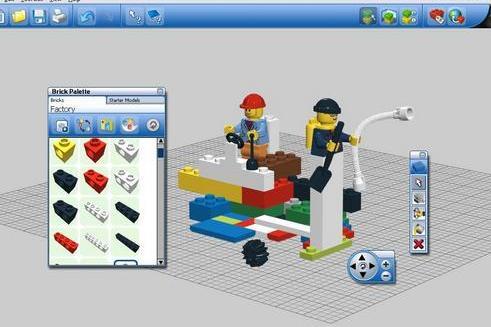 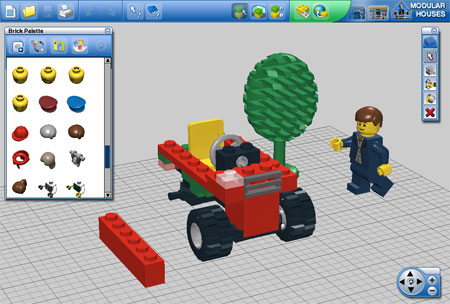 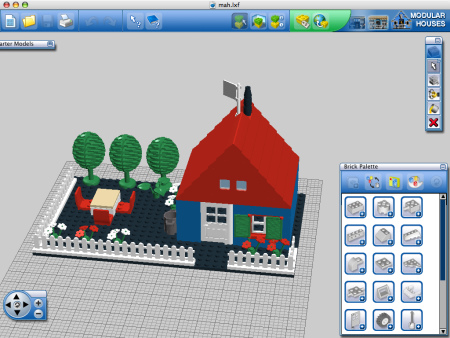 Сложные модели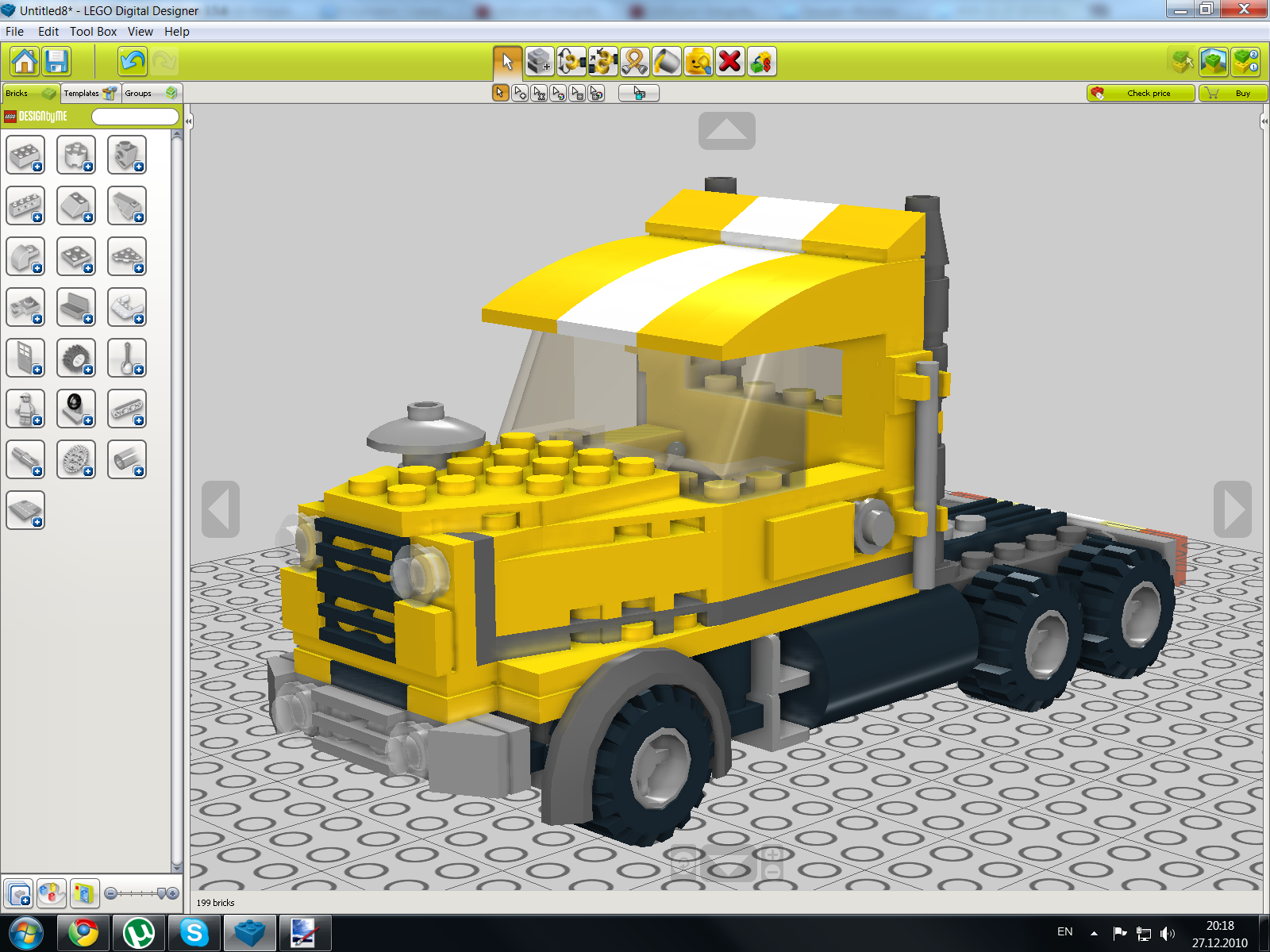 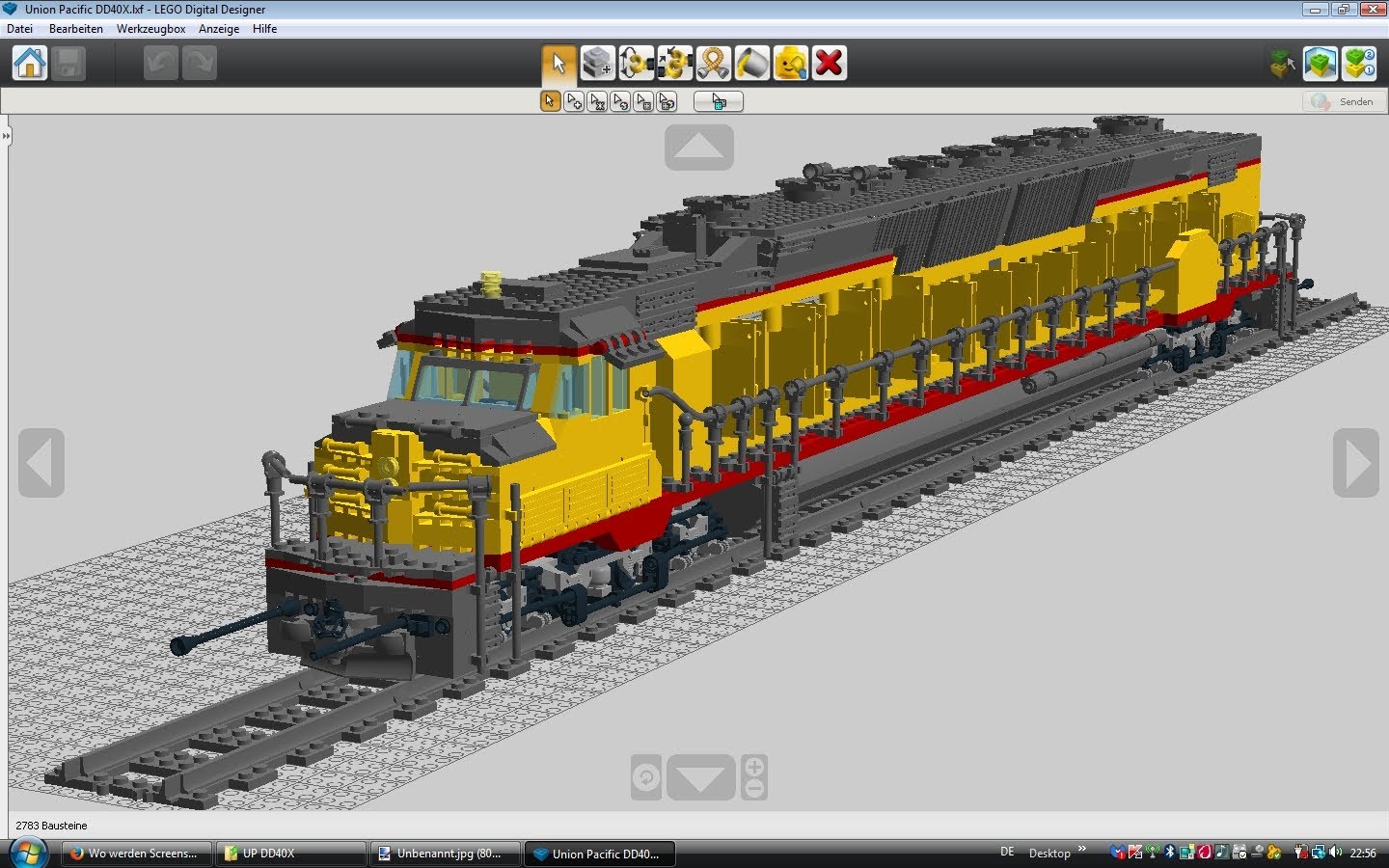 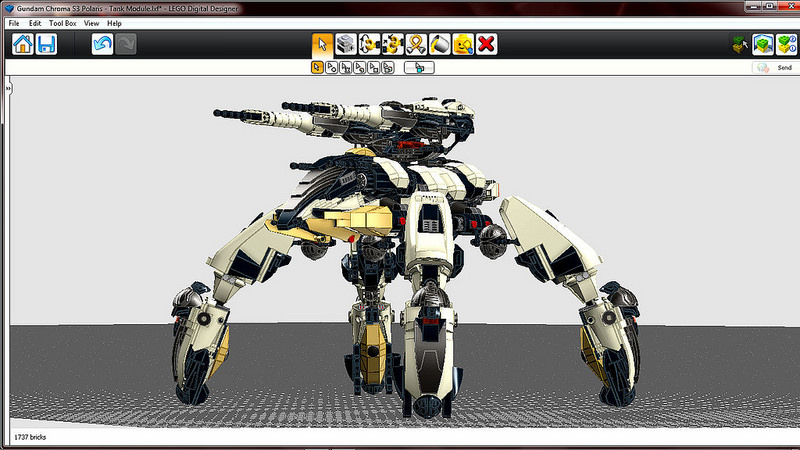 